國際獅子會300A-2區2023-2024年度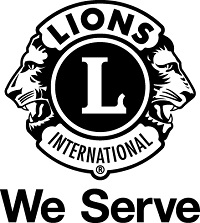                       分區主席報告第二次顧問委員會例會本報告中一切信息將得到區總監暨有關閣員認真審閱，報告本身將歸檔保存。===========================================================================開會　　　　　　　　　　　　　　　　　　　　開會　　　　　　　　休會地點：　　　　　　　　　日期：　　　　　　　時間：　　　　　　　時間：　　　　　　　出席之分會：(1)  　 　　　　　　會長      (2) 　　　　　　　　會長      (3)　　　　 　　　　會長                    第一副會長                    第一副會長                    第一副會長                　　秘書‧財務                　　秘書‧財務                    秘書‧財務(4)  　 　　　　　　會長       (5)　　　　　　　　會長                    第一副會長                    第一副會長                　　秘書‧財務                　　秘書‧財務缺席分會                                                                                      是否討論全部議題？　　　　　　　　　　　　　　　　　　哪些議題未經討論？　　　　　  　　　　　分區各會，擬訂之會員發展成長目標？(於12月份前是否能達成會員正成長目標)　　　　　　　　　　　　　　　  　　　　                    　　　　　　　　　　　　《請開列出各會會名及其本年度會員發展成長目標》那些分會本年度有輔導成立新會計劃目標？　　　　　　　　　　　　　　　　　　　　　　　            　分區各會是否確實遵行，新會員入會之邀請暨推薦程序？　　　　　　　　　　　　　　　　　　　　　　　　　　　　　　　　　　　　　　　　　　  　　若未依照程序邀請推薦者，其方式為何？　　　　　　　　　                    　                  是否所有分會均積極開展工作？　　　請將沒有從事任何會議或活動之分會列出　　　　　  　        　那些分會尚未確定本年度之工作目標？　　　　　　　　　　　　　　　　　　　　　　　            　各分會是否每月召開一次理事會及二次例會？　　　　請將不能按時開會的分會列出　　　　　　　　　　是否為分會提供開展活動項目必要之協助人才名單　　　　　　　　　　　　　　　　　　　　　　　　　　　　　　　　　　　　　　　　　　　　　　　第三次顧問委員會例會地址　　　　　　　　　　　　　　　　　　　　　　　　日期　　　　　　　  　簡短評語：分區主席簽字　　　　　　　　　　  　  第　　　　分區 ， 第　　　　專區 ， 300A-2區本報告表請寄送：區總監辦事處，專區主席及分區主席留存。ＣＨ　ＤＡ－ＺＣＭ２